Tematyka tygodnia: Wiosna na wsiPropozycje zabaw i zajęć  dla dzieci 3,4-letnich  (06.04. 2021 – 09.04.2021)      07.04.2021 - środa   Oto dla Was propozycje zadań do wykonania:Zapraszamy do  zabawy z piosenką  „Dziwne rozmowy” – rodzic włącza dziecku piosenkę, dziecko słucha próbując zapamiętać jakie zwierzątka wystąpiły w piosence.https://www.youtube.com/watch?v=qc5a7O1odnI DZIWNE ROZMOWY(tekst piosenki)
W chlewiku mieszka świnkaI trąca ryjkiem drzwiGdy niosę jej jedzenieA ona ,,kwi, kwi, kwi”Opodal chodzi kaczkaCo krzywe nóżki maJa mówię jej ,,Dzień dobry”A ona ,,kwa, kwa, kwa”Na drzewie siedzi wronaJest czarna, trochę złaGdy pytam -jak się miewasz
To ona ,,kra, kra, kra”
Przed budą trzy szczeniackiPodnoszą straszny gwałtJa mówię ,,Cicho pieski”A one ,,hau, hau, hau”Rozmowa kierowana  związana z treścią piosenki. -  kto mieszka w chlewiku, jak się odzywa świnka?
 - kto chodził opodal i jak się odzywa?
 - kto siedział na drzewie i w jakim była humorze?
 - jaki głos wydaje wrona?
 - kto siedział pod budą i ile ich było? Jaki głos wydają pieski?Rodzic ponownie włącza dziecku piosenkę – dziecko w odpowiednim momencie trwania piosenki – naśladuje odgłosy zwierzątek z piosenki (świnki, kaczki, wrony, pieska). Ćwiczenie emisyjne
Śpiewanie  (razem z rodzicem) na sylabie la coraz wyższych, a potem coraz niższych dźwięków – z próbą odtworzenia linii melodycznej piosenki. 
Zwierzęta z wiejskiego podwórka?- zabawa ruchowo – naśladowcza dotycząca piosenki. Dziecko porusza się w rytmie  wyklaskiwanym przez rodzica. Gdy rodzic przestaje klaskać, pokazuje obrazek zwierzęcia o którym była mowa w piosence. Dziecko mówi nazwę zwierzęcia oraz naśladuje sposób jego poruszania i głos jaki wydaje. Następnie rodzic ponownie zaczyna klaskać. Zabawa kończy się gdy  rodzic pokarze wszystkie obrazki.Obrazki potrzebne do zabawy ruchowej: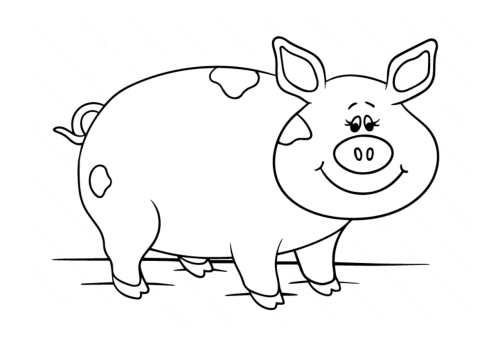 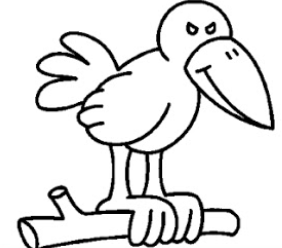 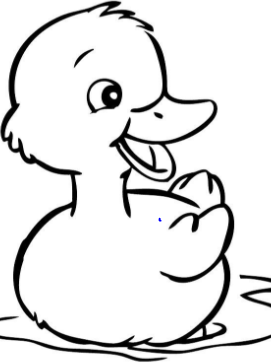 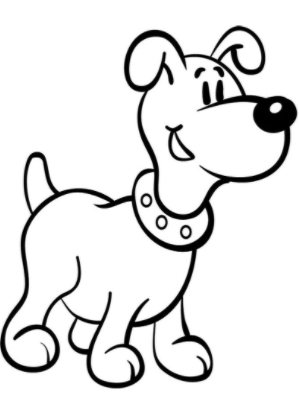 Praca plastyczna – zwierzątka z wiejskiego podwórkaWykonajcie z rodzicem zwierzątko, które wam się podoba!Dziecko wybiera sobie jakie zwierzątko zrobić z rodzicem. Rodzic pomaga w przygotowaniu poszczególnych elementów. Dziecko  przy pomocy dorosłej osoby  wykonuje zwierzątko jakie sobie wybrało. Do wykonania pracy potrzebne będą papierowe talerzyki/ lub wycięte               z papieru koła, farby, kolorowy papier, klej oraz flamastry/kredki. 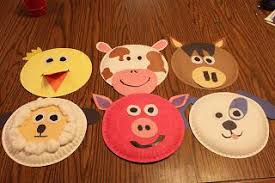 ZRÓDŁO:Zaprezentowane propozycje zostały opracowane w oparciu  nasze  własne pomysły, o karty pracy wydawnictwa MAC oraz strony internetowe zawierające  powyższą tematykę. 